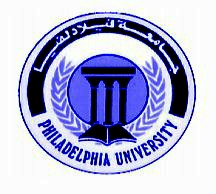 جامعة فيلادلفياكلية الآداب والفنونقسم العلوم الانسانيةالفصل الدراسي الأول/ السنة الدراسية  2020/2021وصف المادة (حسب دليل الجامعة)        تناقش هذه المادة قضايا الفكر والحضارة الإنسانية وعلى الخصوص الحضارات الشرقية والعربية الإسلامية، مع التركيز على عناصر التمايز والوحدة والتفاعل والاتصال فيما بينها، وعلى المكتسبات الفكرية والمادية التي أنجزتها وأسهمت في تطور الوعي البشري والحياة الإنسانية. وينطلق المساق من نظرة شاملة للفكر والحضارة الإنسانية تؤكد وحدة العقل والطبيعة الإنسانية. أهداف المادةيهدف المساق إلى  :إثراء خبرة الطالب بخصوص الفكر والحضارة الانسانية.تطوير قدراته التحليلية والنقدية والنظر إلى الثقافات الأخرى ضمن إطار مفاهيم التعددية والتثاقف والتفاعل والتواصل الانساني بعيداً عن التعصب والانغلاق.تعميق وعي الطالب بالقضايا المعاصرة على المستوى الدولي والعربي.التعرف على مفاهيم الفكر والحضارة ومصطلحاتهان يقارن الطالب بين مستويات الحضارات والثقافاتتتبع تطور الحضارات.مصادر التعليم* الكتاب المقرر (العنوان، المؤلفون، الناشر، سنة النشر)ج1.  مشروع كتاب الفكر والحضارة الانسانية، إعداد اعضاء هيئة التدريس في القسم.المواد المساندة (أشرطة فيديو، الأشرطة الصوتية ....الخ).فيديوهات تعرض أبرز الحضارات العالمية وأهم منجزاتها. دليل الطالب (حيث ينطبق)------------------------------------------------------------------------------------------------------------------------------------------------------------------------------------------------------------------------------------------دليل المختبر (حيث ينطبق)------------------------------------------------------------------------------------------------------------------------------------------------------------------------------------------------------------------------------------------المراجع المساندة في مشروع الكتاب.طرق التدريس(محاضرات، مجموعات نقاش، مجموعات تدريس، حل مسائل، مناظرات، وغيرها).المحاضرات النظرية التي يقدمها المدرس عن طريق التعلم المباشر أو عن طريق المنصة الالكترونية. عرض وتقديم ونقاشات جمعية للطلبة.تكليف الطلبة بإعداد تقرير بحثي ومناقشته أمام الطلبة.تثبيت المصطلحات والمفاهيم الأساسية التي ترد في سياق المساق باللغة العربية والإنجليزية. المعرفة العلمية والفهممعرفة إشكاليات مفاهيم الحضارة وتطوّرها. التعرّف على شروط قيام الحضارات وأسباب انهيارها معرفة بديهيات حول الفكر والحضارةالتعرف على المركبات الفكرية الأولى للحضارة الإنسانية : الأسطورة. والتعرف على المضامين الفكرية والحضارية لتطورات الحياة الانسانية.التعرف على الديانات الوضعية والديانات السماوية.التعرف على الفكر والحضارة الإسلامية وتطورها وعلى النهضة العربية وتحديات الحاضر (العولمة والديمقراطية )المهارات العقلية (القدرة على التفكير والتحليل)إدراك أهمية الحوار.إدراك الاختلافات الفكرية بين البشر.إدراك مفهومي التطور والتقدم.مهارات التواصل (الشخصية والأكاديمية)القدرة على العرض والتقديم.القدرة على التفكير السليم.القدرة على الدفاع عن الافكار التي يحملها الطالب بشكل علمي وسليم.المهارات المكتسبة من الممارسة العملية تنمية القدرة على البحث.المهارات النفس حركية (حيث ينطبق)تنمية القدرة على استيعاب الآخر.تنمية القدرة على التعامل مع ثقافات مختلفةأدوات تقييم الطلبة:الامتحانات (امتحان منتصف الفصل الدراسي والامتحان النهائي)تقارير و/ أو أبحاث قصيرة و/ أو مشاريع دراساتامتحانات قصيرة لا تقل عن ثلاثة امتحاناتواجباتتقديم شفوي للأبحاث والتقاريرامتحانات فصلية ونهائيةتقارير قصيرة و/ أو عروض و/ أو مشاريع بحثية قصيرة------------------------------------------------------------------------------------------------------------------------------------------------------------------------------------------------------------------------------------------واجبات دراسيةواجبات تحدد اثناء الفصلالتوثيق والأمانة الأكاديمية:أسلوب التوثيق (مع أمثلة توضيحية)اكساب الطالب وتعليمه وتدريبه على اسلوب التوثيق مع مراعاة الامانة العلمية في كتابة التقارير والابحاثحقوق التأليف والملكيةاسناد الحقوق الفكرية لأصحابها والابتعاد عن السطو الأكاديميتجنب الانتحالمرافقة الطلبة في الذهاب الى المكتبة واستخدام المصادر والمراجع بصورة مباشرة إعطاء الطلاب محاضرة من خلال المنصة الالكترونية حول كيفية الاستفادة من المصادر والمراجع الخاصة بالمادة الدراسية.  توزيع مواضيع المادة على أسابيع الفصل الدراسيالوقت المتوقع لدراسة المادة معدل ما يحتاج إليه الطالب من الدراسة والاعداد للمادة يساوي ساعتين لكل محاضرة من فئة الخمسين دقيقة.                 سياسة الدوام (المواظبة)لا يسمح للطالب بالتغيب أكثر من (15%) من مجموع الساعات المقررة للمادة. وإذا غاب الطالب أكثر من (15%) من مجموع الساعات المقررة للمادة دون عذر مرضي أو قهري يقبله عميد الكلية، يحرم من التقدم للامتحان النهائي وتعتبر نتيجته في تلك المادة(صفراً)، أما إذا كان الغياب بسبب المرض او لعذر قهري يقبله عميد الكلية التي تطرح المادة ، يعتبر منسحباً من تلك المادة وتطبق علية أحكام الانسحاب. المراجـعالكتبابن خلدون، المقدمة، تح. درويش الجويدي، ط.1 (بيروت: المكتبة العصرية 1999).اسحاق موسى حسيني ، الاستشراق نشأته وتطوره واهدافه ، مصر: مطبعة الازهر، 1967م.ديورانت، ول، قصة الحضارة، تر. زكي نجيب محمود، تقديم: محي الدين صابر، 3ج (بيروت: دار الجيل، 1988).الدوري، عبد العزيز: أوراق في التاريخ والحضارة، ج1، ج3،  ط1 (بيروت، دار الغرب الإسلامي، 2007)عبد الوهاب المسيريّ وفتحي التريكيّ، الحداثة وما بعد الحداثة، دمشق: طبعة دار الفكر ،2003 م.غوتاس، ديمتري، الفكر اليوناني والثقافة العربية (حركة الترجمة اليونانية – العربية في بغداد والمجتمع العباسي المبكر من القرن الثاني – الرابع الهجري/ الثامن حتى العاشر الميلادي)، ترجمة: نقولا زيادة، مركز دراسات الوحدة، لبنان، ط1، 2003م. مؤنس، حسين، الحضارة: دراسة في اصول وعوامل قيامها. ط2، (الكويت: المجلس الوطني للفنون والآداب، 1998).ممرون، شايمة، أثر الترجمة في الحركة الثقافية والعلمية في العهدين الأموي والعباسي إلى ايام المأمون، بحث منسور في مجلة الآداب واللغات – جامعة قاصدي مرباح ورقلة، الجزائر، العدد 8، 2009.المجلات العلميةمجلة منتدى الحوارمجلة عالم الفكرمجلة السياسة الدولية https://www.iasj.net/iasj/المواقع الالكترونيةhttp://al3loom.com/?p=641https://political-encyclopedia.org/dictionaryالخطة التدريسية- الكترونية - لمادة دراسيةعنون المــادة: الفكر والحضارة الانسانيةرقم المــادة: 9111133مستوى المادة:المتطلب السابق و/ أو المتزامن:وقت المحاضرة:عدد الساعات المعتمدة: 3وقت المحاضرة:عدد ساعات التدريس الفعلية: 46مكان المحاضرة:معلومات خاصة بمدرس المــادةالاسمالرتبة الأكاديميةرقم المكتب ومكانه الساعات المكتبيةالبريد الإلكترونيد. فدوى نصيراتاستاذ مساعد510nusairf@philadelphia.edu.joد. عبد الله العزامأستاذ مساعد زهير توفيقمدرس918zalkhalili@philadelphia.edu.joمنار أحمدمدرس519mibrahim@philadelphia.edu.joتوزيع العلاماتتوزيع العلاماتأدوات التقييمالعلامةامتحان منتصف الفصل الدراسي 30الامتحان النهائي50التقارير/ المشاريع البحثية/ الاختبارات القصيرة/الواجبات الدراسية/ المشاريع20المجموع100الواجبات الدراسية والتقارير وأوقات تسليمهاالمواضيع الأساسية والمساندة التي ستغطىالأسبوعتكليف الطلاب بعمل تقريريتعلق باختيار إحدى الحضارات القديمة الشرقية أو الغربية بهدف محاولة تطبيق مفهوم الحضارة وشروط قيامها، ومظاهرها، وتمييزها عن الفكر مفاهيم أساسية: تعريف الفكر لغة واصطلاحاً. والمفاهيم المرتبطة بالفكر   تعريف الحضارة لغة واصطلاحاً. قراءة المصطلحات المرتبطة بالحضارة وهي: الثقافة والمدنية. وابراز قدرة المجتمعات جميعها على صنع الحضارة إذا توفرت لها الظروف المناسبة.(1)مدخل للفكر والحضارةبديهيات حول الفكر والحضارةشروط الحضارة (2) مدخل الفكر والحضارةالعلم والفلسفة (3)مدخل الفكر والحضارةامتحان قصيرسبل التواصل والتفاعل الحضاري    (4)مدخل الفكر والحضارةنماذج من النظريات المفسرة   (5)مدخل الفكر والحضارة(6)الامتحان الأولمقومات الحضارة العربية الإسلامية وخصائصها(7)الحضارة العربية الاسلاميةأثر الحضارة العربية في النهضة الاوروبية         (8)الحضارة العربية الاسلاميةالهندوسية و الغاندية(9)الفكر الشرقيالكنفوشيسية -  الماوية          (10)الفكر الغربيالنهضة، التنوير(11)الامتحان الثانيالرأسمالية(12)قضايا معاصرةالليبرالية، الاشتراكية(13)قضايا معاصرةالاستشراق والاستغراب(14)قضايا معاصرةتسليم التقاريرومناقشتها الحداثة وما بعد الحداثة           العولمة(15)(16)الامتحان النهائي